Дата: 10.12.2020гГруппа: 19- ПСО-2дНаименование дисциплины: МатематикаТема: Умножение вероятностей.
Теорема умножения вероятностей независимых событий. 
Вероятность совместного появления двух независимых событий равна произведению вероятностей этих событий:
P(AB)=P(A)•P(B)Вероятность появления нескольких событий, независимых в совокупности, вычисляется по формуле:
P()=P()•P()… P().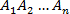 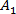 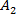 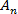 Теорема умножения вероятностей зависимых событий. 
Вероятность совместного появления двух зависимых событий равна произведению одного из них на условную вероятность второго:
P(AB)=P(A)• (B)=P(B)•(A)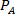 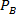 Решение типовых задач
Задача 1.
В лотерее из 1000 билетов имеются 200 выигрышных. Вынимают наугад один билет. Чему равна вероятность того, что этот билет выигрышный?
Решение: Событие A-билет выигрышный. Общее число различных исходов есть n=1000 
Число исходов, благоприятствующих получению выигрыша, составляет m=200. Согласно формуле P(A)=, получим P(A)==  = 0,2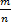 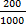 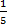 Задача2.
Из урны, в которой находятся 5 белых и 3 черных шара, вынимают один шар. Найти вероятность того, что шар окажется черным.
Решение: Событие A-появление черного шара. Общее число случаев n=5+3=8
Число случаев m, благоприятствующих появлению события A, равно 3
P(A)=  =  = 0,375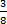  Задача3.
 Из урны, в которой находятся 12 белых и 8 черных шаров, вынимают наудачу два шара. Какова вероятность того, что оба шара окажутся черными?
 Решение: Событие A- появление двух черных шаров. Общее число   возможных случаев n равно числу сочетаний из 20 элементов (12+8) по 2 
n==  =190
Число случаев m, благоприятствующих событию A, составляет
n==  = 28P(A)=  =  =  = 0,147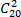 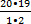 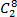 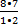 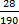 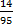   Задача4. 
В одной урне находятся 4 белых и 8 черных шаров, в другой – 3 белых и 9 черных. Из каждой урны вынули по шару. Найти вероятность того, что оба шара окажутся белыми.Решение: Пусть A - появление белого шара из первой урны, а B – появление белого шара из второй урны. Очевидно, что события A и B независимы. Найдем P(A)=4/12=1/3, P(B)=3/12=1/4, получим 
P(AB)=P(A)•P(B)=(1/3)•(1/4)=1/12=0,083Задание 2.Решить задачи 5, 6, 7 и задачи из указанного преподавателем варианта.Задачи для самостоятельного решения  Задача5.
В ящике в случайном порядке разложены 20 деталей, причем 5 из них стандартные. Рабочий берет наудачу 3 детали. Найти вероятность того, что по крайней мере одна из взятых деталей окажется стандартной.   Задача6.Найти вероятность того, что наудачу взятое двухзначное число окажется кратным либо 3, либо 5, либо тому и другому одновременно  Задача 7.
В ящике находится 12 деталей, из которых 8 стандартных. Рабочий берет наудачу одну за другой две детали. Найти вероятность того, что обе детали окажутся стандартными.Вариант 1.Какова вероятность того, что наудачу выбранное целое число от 40 до 70 является кратным 6?Какова вероятность того, что при пяти бросаниях монеты она три раза упадет гербом к верху?Вариант 2.Какова вероятность того, что наудачу выбранное целое число от 1 до 30 (включительно)  является делителем числа 30?В НИИ работает 120 человек, из них 70 знают английский язык, 60 – немецкий, а 50 – знают оба. Какова вероятность того, что выбранный наудачу сотрудник не знает ни одного иностранного языка?Контроль знаний обучающихся:проверить практическую работу;устный опрос.1. Что называется вероятность события? Что называется достоверным событием? Что называется невозможным событием?2. Рассказать теоремы сложения вероятностей независимых и зависимых событий.3. Рассказать теоремы умножения вероятностей независимых и зависимых событий.Преподаватель  математики:                                                     Чупанова М.У.